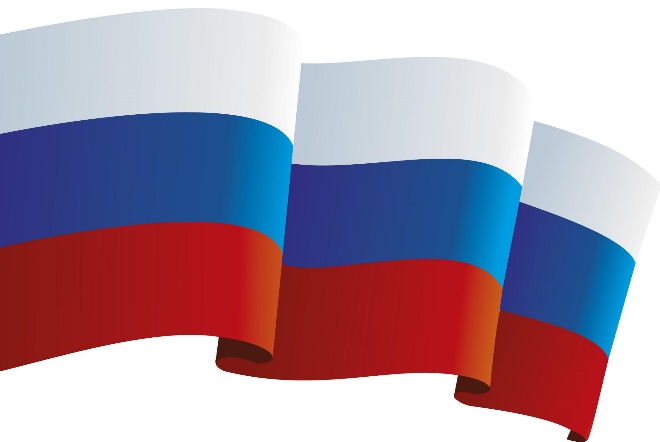 В единстве                                                 и сплочённости                         наша сила!Сто лет назад в 1918 году в РСФСР Первомай получил статус государственного праздника, а нынешнее его название «День весны и труда» появилось лишь в 90-х годах прошлого века, когда все «советское» старались предать забвению. Но для российских профсоюзов 1 мая был и остается «Днем международной солидарности трудящихся». Именно под таким названием он празднуется в других странах. В этом году по призыву Международной конфедерации профсоюзов первомайские акции   пройдут в  140 странах мира. В России на первомайских демонстрациях и митингах ожидается более 2,7 млн.  граждан, в том числе  около 1 млн чел. - молодежи. Шествия и митинги планируются в 735 городах и районных центрах.  В этом году первомайская акция профсоюзов пройдет по стране под девизом: «За достойный труд, за справедливую социальную политику!».В  Нижнем Новгороде Первомайский митинг профсоюзов состоится                               на площади Народного единства.Время   сбора участников: с 10-00 до 10-30.   Начало  митинга: 11-00.После митинга состоится праздничный концерт.Автозаводская районная организация профсоюза  приглашает                                              всех  принять участие в первомайском митинге.Памятка участнику первомайского митингаНе забудьте:Плакат с первомайским лозунгомПаспортФотоаппарат: снимите 3 секунды видео или фото  – направьте свои материалы                               в районную организацию профсоюза.  Лучшие будут опубликованы на сайтеПрийти на демонстрацию с друзьямиНадеть удобную обувь, теплую одежду, взять дождевик, солнечные очки, легкий перекусЛучше оставьте дома:Обувь на высоком каблукеПлохое настроение и негатив